ANEXO VIDECLARAÇÃO DE PERTENCIMENTO ÉTNICO(PARA ESTUDANTE QUILOMBOLA)As lideranças comunitárias abaixo identificadas, do Quilombo  ____________________________________________ (nome da Comunidade Quilombola), DECLARAM, para fins de inscrição no Auxílio à Permanência – Indígenas e Quilombolas, da Pró-reitoria de Ações Afirmativas da Universidade Federal do Sul da Bahia, Edital Proaf 18/2023, que o(a) estudante ______________________________________________________________ (nome completo),  CPF número___________________________é QUILOMBOLA pertencente ao Quilombo ____________________________________________( nome da Comunidade Quilombola ao qual pertence), cuja respectiva comunidade está localizada no município _____________________________________________, UF_____. 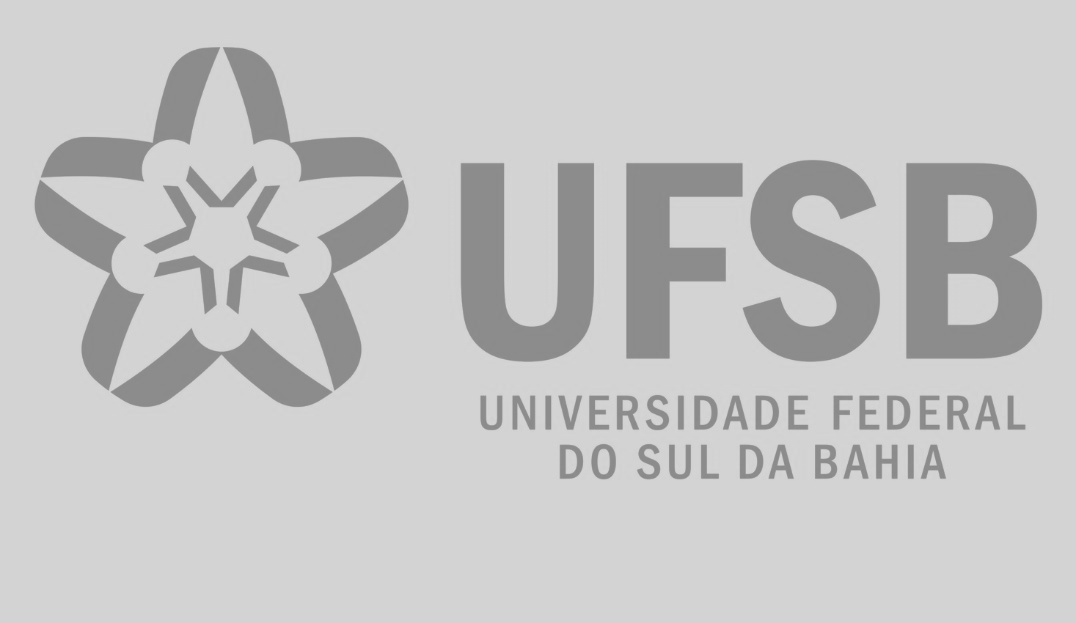 Por ser expressão da verdade, firmamos e datamos a presente declaração. _______________________________________________Local e data (Informar a Cidade, a UF e o dia, mês e ano da emissão)                                            LIDERANÇA 1Nome completo: _____________________________________________CPF: _________________________________________________________RG: __________________________________________________________Assinatura: ___________________________________________________LIDERANÇA 2Nome completo: _____________________________________________CPF: _________________________________________________________RG: __________________________________________________________Assinatura: ___________________________________________________LIDERANÇA 3Nome completo: _____________________________________________CPF: _________________________________________________________RG: __________________________________________________________Assinatura: ___________________________________________________